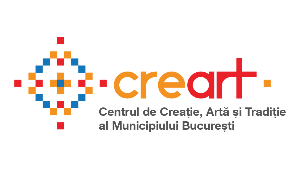 Condiții de înscriere la Târgul de Crăciun București, 2017Definirea termenilor:Organizator- Creart- Centru de Creație, Artă și Tradiție al Municipiului BucureștiAplicant- persoană fizică, entitate juridică ce se înscrie pentru obținerea unui loc de expozant în cadrul Târgului de Crăciun BucureștiAplicantul a citit și înțelege procedura de înscriere transmisă de Organizator pe site-ul www.Creart.ro.Aplicantul formularului de înscriere prezintă documentele de identificare legală și informații reale privind procesul de producție din care au rezultat produsele pe care dorește să le comercializeze la Târgul de Crăciun București.Aplicantul întelege și își asuma faptul că toate Informatiile, fotografiile, menționate în formularul de înscriere sunt reale și nu pot fi modificate pe parcursul procesului de înscriere sau ulterior procesului de selectie.Solicitantul ce va depune un dosar ce este clasat  ca fiind incomplet are la dispozitie maxim 24  de ore de la depunere pentru a transmite documentele sau informațiile lipsa. Acesta va fi notificat în scris, prin email, de aceste documente lipsă, de către un reprezentant al Organizatorului. Daca este depășit intervalul de timp comunicat, dosarul este respins și clasat ca Respins-Incomplet în lista publicată a doua zi pe site-ul www.creart.ro.Dosarele complete vor primi număr de înregistrare și vor fi publicate pe site-ul creart.Doar dosarele complete și înregistrate vor intra în procesul de selecție. Dacă în urma procesului de selecție și dupa publicarea rezultatelor finale (dupa soluționarea contestațiilor), aplicantul se regăsește pe lista celor admiși, vor fi contactați de către un reprezentant al Organizatorului, în termen de 48 de ore de la publicarea listelor.În eventualitatea în care dosarul va fi respins de către comisia de selecție, aplicantul întelege și își asuma termenul pe care îl are la dispoziție și modalitatea de  transmitere a contestațiilor, comunicate în procedura generală de participare.Organizatorul va transmite doar în scris motivația respingerii dosarului, la adresa comunicată de către aplicant în formularul de înscriere. Orice altă încercare de abordare/formă de comunicare sau insistențe verbale sau scrise la adresa membrilor comisiei sau reprezentanți ai Organizatorului, dupa soluționarea contestațiilor, nu vor fi luate în considerare și sunt considerate hărțuiri, ce pot fi sancționate conform prevederilor legale (Noul Cod Penal 2009-Art 208- Secțiunea Partea specială).Am citit condițiile de înscriere și sunt de acord cu acestea.Da, sunt de acordNume Aplicant și semnatura:Data:Formular de înscriere pentru categoria „Produse alimentare”Târgul de Crăciun București01 – 27 decembrie, Piața ConstituțieiParticiparea în calitate de expozant în cadrul evenimentului se realizează prin completarea formularului, transmiterea tuturor documentelor solicitate și selectarea expozantului de către comisia de selecție.În completarea formularului trebuie să oferiți informații suficiente, relevante activității dumneavoastră și să vă încadrați doar într-una dintre categoriile enumerate în formular.  Dacă organizatorul are îndoieli asupra calității sau veridicității produselor din maniera în care au fost prezentate în formularul de înscriere, își rezervă dreptul de a plasa expozantul înscris într-o altă categorie.Expozanții înscriși ce vor fi acceptați în urma procesului de selecție, vor ocupa un spațiu alocat  de către organizator, ținând cont de nevoile logistice ale acestuia.Va rugam bifati o singura categorie din cele enumerate mai jos, in functie de produsele produse si comercializate:________________________________________________________________________________________________________________________________________________________________________________________________________________________________________________________________________________________________________________________________________________________________________________________________________________________________________________________________________________________________________________________________________________________________________________________________________________________________________________________________________________________________________________________________________________________________________________________________________________________________________________________________________________________________________________________________________________________________________________________________________________________________________________________________________________________________________________________________________________________________________________________________________________________________________________________________________________________________________________________________________________________________________________________________________________________________________________________________________________________________________________________________________________________________________________________________________________________________________________________________________________________________________________________________________________________________________________________________________________________________________________________________________Condiții generale de înscriere*Formular de înscriere*Minim 5 fotografii ale produselor*Minim 2 fotografii ale standului de la un eveniment anterior*Minim 5 fotografii ale locului/atelierului/laboratorului de producție *Declaratii de conformitate si calitate a produselor */buletin de analiza pentru vin (pentru cat. A4) Consumul electric___________KW și tipul de racordare (monofazat sau trifazat)______________ *Declarație de Autenticitate*Certificat de atestare fiscalal, emis de ANAF*Copie Certificat de Înregistrare Fiscală*Copie C.I administrator/președinte*Document de înregistrare emis de către Direcția Sanitar Veterinară*Toate detaliile și informațiile oferite în prezentul formular sunt confidențiale. Informațiile sunt păstrate în dosarul de aplicare în format fizic și electronic în baza de date creart. Informațiile oferite pot sta la baza unor eventuale referințe în organizarea evenimentelor viitoare.Organizatorul poate prelua imagini de pe site-ul sau pagina de Facebook a expozantului pentru a promova produsele și standul acestuia pe rețelele sociale ale evenimentului.           Da, sunt de acord!						                                         Nu, nu sunt de acord!1.Prin completarea acestui formular, confirm că am citit și înțeles toate secțiunile acestuia. De asemenea, confirm că toate detaliile și materialele atașate sunt corecte și reale. Înțeleg că falsificarea informațiilor din dosarul de aplicare și o înregistrare ulterioară cu aceleași date, conduc la excluderea din procesul de selecție. Nume și Prenume:Semnătură:Data: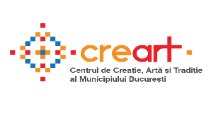 Declarație de Autenticitate Vă rugăm să explicați în detaliu procesul de realizare al produselor pe care doriți să le comercializați și implicarea dumneavoastră în producerea lor:________________________________________________________________________________________________________________________________________________________________________________________________________________________________________________________________________________________________________________________________________________________________________________________________________________________________________________________________________________________________________________________________________________________________________________________________________________________________________________________________________________________________________________________________________________________________________________________________________________________________________________________________________________________________________________________________________________________________________________________________________________________________________________________________________________________________________________________________________________________________________________________________________________________________________________________________________________________________________________________________________________________________________________________________________________________________________________________________________________________________________________________________________________________________________________________________________________________________________________________________________________________________________________________________________________________________________________________________________________________________________________________________________           Sunt producătorul preparatelor alimentare finite vândute.           Sunt producătorul majorității materiei prime folosite în prepararea produselor vândute.           Prin prezenta sunt de acord să permit Organizatorului să preia mostre din produsele pe care le voi comercializa în locație, pentru verificări privind normele de conformitate declarate, testele efectuandu-se la instituții omologate, alese de Organizator.Nume și Prenume_______________________________Denumire Expozant____________________________Data_________________________________________Informații ale persoanei care completează formularul:Informații ale persoanei care completează formularul:*Nume*Prenume*Adresă:*Nr. telefon (1):  Nr. telefon (2):*Adresă e-mail:*Funcția:Informații personalitate juridică:Informații personalitate juridică:*Denumirea pers.   juridică:*Sediu social:*Nr. telefon:*Adresă e-mail:  Website:  Facebook:A1Produse alimentare preparate în locația târguluiDiferite feluri de mâncare, preparate pe loc, comercializate la porție/gramaj.Diferite feluri de mâncare, preparate pe loc, comercializate la porție/gramaj.A2Produse alimentare de tip fast-food preparate în locația târguluiProduse alimentare precum: sandwich-uri, hot-dog, placinte, clatite, cozonac kurtos, etc.Produse alimentare precum: sandwich-uri, hot-dog, placinte, clatite, cozonac kurtos, etc.A3Produse alimentare preparate în afara locației târguluiProduse alimentare precum: dulciuri ambalate și neambalate; turtă dulce; borcane de dulceață, zacuscă, miere etc.Produse alimentare precum: dulciuri ambalate și neambalate; turtă dulce; borcane de dulceață, zacuscă, miere etc.A4Stand de băuturi+ vin fiertProduse precum: vin fiert realizat de producatori autohtoni; racoritoareProduse precum: vin fiert realizat de producatori autohtoni; racoritoareA5Stand de cafea si bauturi auxiliareProduse precum: cafea si bauturi derivate din cafea, bauturi calde,sucuri naturale si fresh-uri.Produse precum: cafea si bauturi derivate din cafea, bauturi calde,sucuri naturale si fresh-uri.Categorii produse alimentare - Selectați categoria în care considerați că vă încadrați:Categorii produse alimentare - Selectați categoria în care considerați că vă încadrați:A1Produse alimentare preparate în locația târguluiA2Produse alimentare de tip Fast-Food preparate în locația târguluiA3Produse alimentare preparate în afara locației târguluiA4Stand de băuturi+ vin fiertA5Stand de cafea si băuturi auxiliare1.2.3.4.5.6.7.